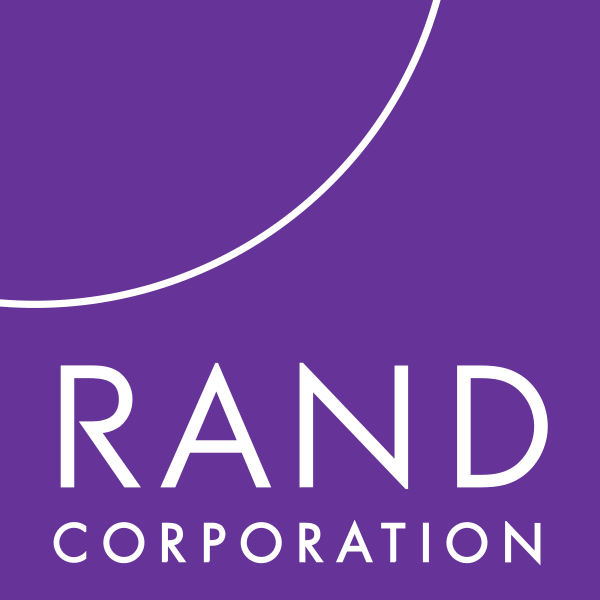 We Need Your Help!The RAND Corporation* is looking for software engineers to participate in a focus group about ethical issues regarding how Artificial Intelligence (AI) is used.Help inform policy decisions regarding the use of Artificial Intelligence (AI) by the Department of Defense. Focus groups are part of a study being conducted by RAND. The study is funded by the DoD’s Joint Artificial Intelligence Center (JAIC).Focus groups will be held [LOCATION AND DATE].To participate:You must currently work as a software developer or engineer.You must be at least 18 years old.The focus group will last approximately two hours.If you are interested in participating, please contact the RAND Corporation at [EMAIL ADDRESS].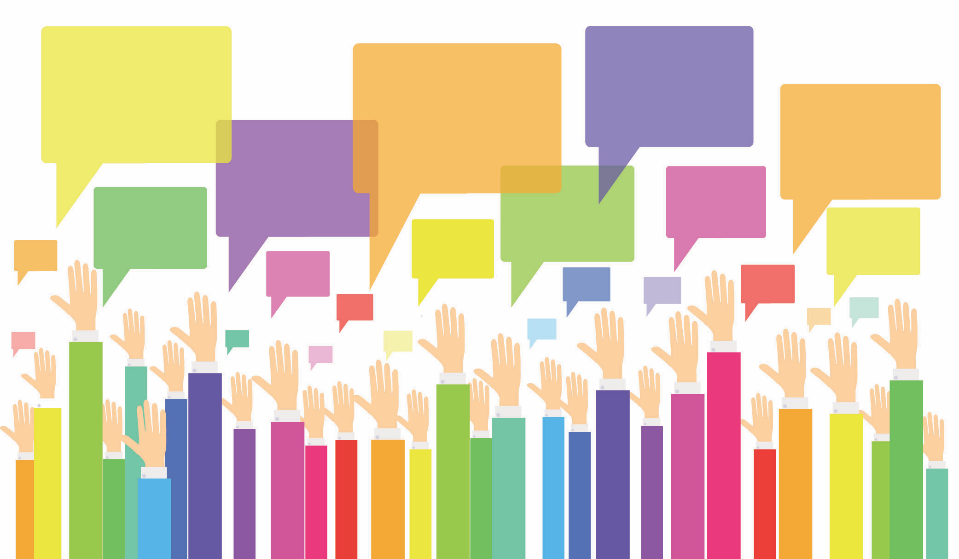 *RAND is a nonpartisan, nonprofit organization with the mission of improving public policy. Visit our website at www.rand.org.